PROTOKOLL DER FACHSCHAFTSSITZUNG AM 23.04.2015Sitzungsbeginn: 	18:05	Uhr (Donnerstag) Sitzungsende: 	19:23	Uhr Ort: 			Universität Trier, Raum A 308Anwesende: 	Saskia, Michelle, Kristina, Annette, Moritz, Michael, Lukas, David, Dominic, Katharina, Leonard, Joshua, Yasmine, KathrinEntschuldigt: 		Svenja, Daniel, Denise, Melanie, Fabian, Sabina, Florian, RüdigerGäste:			JessicaProtokollantIn:	KathrinTOP 1: BegrüßungBegrüßung durch SaskiaProtokoll von David vom 20.01.15 wird einstimmig verabschiedetProtokoll von Lukas vom 03.02.15 wird einstimmig verabschiedetProtokoll von Saskia vom 16.04.15 wird einstimmig verabschiedetTOP 2: GremienMüller-Treffen:Herr Dr. Müller bittet darum, bei der Terminfindung für das Grillfest zu beachten, dass dieses nicht mit BiWi-Veranstaltungen kollidiert (weil Frau Prof. Dr. Standop es unglücklich fand, dass das Grillfest letztes Jahr zeitgleich mit ihrer VL stattfand)Ab 1.05.15 neue Modul 3-Professur (erstmal übergangsweise bis Ende des Semesters, aber Wahrscheinlichkeit einer Festanstellung hoch)Prüfungsform bleibt Multiple ChoiceDa Dozent neu an der Uni ist könnte die FS aber Kontakt zu ihm aufnehmen und versuchen über die Prüfungsform zu verhandelnHerr Dr. Müller postet die FS-Seminarreihe auf der BiWi-Seite der Uni HomepageÄnderungen BiWi-Bachelor:M1: VL „Sozialisation und Schule“ fällt weg, ihr Inhalt wird zum Teil in die beiden anderen M1-Vorlesungen eingearbeitet  Klausur daher nur noch über 2 VorlesungenIm Sommer wird nochmal die „alte Prüfungsform“ (Klausur über 3 Vorlesungen) angeboten für Studierende in höheren Semestern, die die Prüfung noch nicht geschrieben haben, und für Studierende im 2. oder 3. Versuch M1: Neues Seminar „Vertiefung: Grundlagen der Schulpädagogik“M2: VL „Didaktik, Methodik und Medien“ fällt weg, dafür neues Seminar „Vertiefung: Lehr-/Lerntheorie und Motivation“Änderung BiWi-Master GYM:M6: Seminare „Didaktik und Methodik der OS und Sek I“ und „Didaktik und Methodik der gymnasialen Oberstufe“ werden zusammengelegtÄnderung BiWi-Master RS plus:Neue Creditpoint-Verteilung/AngleichungM6 früher 10 Creditpoints, jetzt 12 CreditpointsM8 früher 14 Creditpoints, jetzt 12 CreditpointsTOP 3: Aktuelle AnlässeSeminarangebot:Hotel wird benötigt  Sabina kümmert sichDozent reist mit Zug an  er bucht das Ticket selbst, FS bezahltLeo bestellt bis zur nächsten Sitzung FlipchartBisher 6 Anmeldungen zum SeminarWerbung:Saskia hat Plakate in A4-Größe bereits aufgehängtPlakate in A3-Größe werden noch aufgehängtKristina lässt bei Bürobedarf Lehr Plakat in bunt auf OHP-Folie drucken  Werbung in VorlesungenPartyplanung:Annette hat der DKMS mögliche Partymottos vorgeschlagen, aber noch keine Antwort erhalten, daher wurde in der Sitzung noch kein Motto endgültig festgelegtAnnette wartet Antwort der DKMS ab  Abstimmung über Motto erfolgt dann per Facebook-UmfrageSommergrillen:Grillhütte ist wahrscheinlich für Studierende weiterhin zwischen Mo-Do mietbar  Leo bucht Do., 11.06. (am 11.06. war die Hütte schon ausgebucht, deswegen hat Leo nach der Sitzung Di., den 09.06. gebucht)Kristina und Leo kümmern sich um HüpfburgTOP 4: SonstigesRoll-UpAngebot von Yasmine:Größe: 0,85 x 2 mBearbeitungszeit: 4 TagePreis: 49€Firma benötigt zur Anfertigung ein PDF-DokumentMoritz‘ Vater designt Roll-UpDesign Roll-Up:Blauer Hintergrund/Streifen mit Abgrenzung nach oben und unten durch langsames Ausblassen der FarbeFS-Logo als WasserzeichenQR-Code + Internetadresse, E-Mail-Adresse, Facebook-Logo + Facebook-Seite  Kontaktinfos evtl. auf eine alte SchultafelBannerAngebot von Yasmine:3 x 1,20 m  79,20€5 x 1,20 m  120€Kathrin holt weiteres Angebot inklusive Muster-Design einDesign Banner:  Absolventenfeier Lehramt 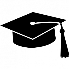 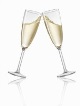 Insgesamt klassisch gehalten  schwarze Schrift auf weißem Hintergrund(Nach der Sitzung hat Kathrin bereits die Erlaubnis dafür, dass wir ein Banner während der Absolventenfeier aufhängen dürfen von Frau Mich eingeholt  es muss noch mit Herrn Dewald von der Technik abgesprochen werden, wie das Banner befestigt werden kann)(Nach der Sitzung hat Kathrin zur besseren Planung der Größe des Banners bei den Pedellen die Maße des Audimax nachgefragt)Überlegung, einen zweiten Banner für den Wahlstand und weitere Anlässe mit dem Design „FS Lehramt + Logo“ anzuschaffenNächste Sitzung: 7.05.15TOP 5: Internes Jessica wurde einstimmig kooptiert